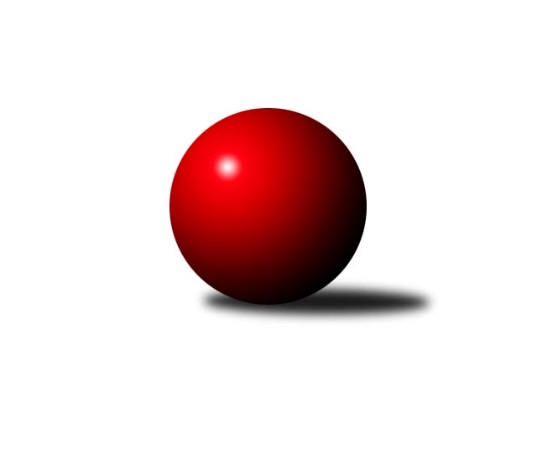 Č.2Ročník 2020/2021	23.5.2024 Mistrovství Prahy 2 2020/2021Statistika 2. kolaTabulka družstev:		družstvo	záp	výh	rem	proh	skore	sety	průměr	body	plné	dorážka	chyby	1.	KK Slavia C	2	2	0	0	14.0 : 2.0 	(17.0 : 7.0)	2447	4	1679	768	35.5	2.	SK Uhelné sklady C	2	2	0	0	13.0 : 3.0 	(16.0 : 8.0)	2392	4	1691	701	54	3.	SK Žižkov C	2	2	0	0	11.0 : 5.0 	(15.0 : 9.0)	2456	4	1720	737	42	4.	TJ Rudná C	1	1	0	0	6.0 : 2.0 	(7.5 : 4.5)	2292	2	1624	668	54	5.	TJ Kobylisy B	2	1	0	1	9.0 : 7.0 	(15.5 : 8.5)	2295	2	1611	684	56	6.	TJ Vršovice B	2	1	0	1	9.0 : 7.0 	(12.0 : 12.0)	2297	2	1646	651	63.5	7.	KK Slavoj D	2	1	0	1	8.0 : 8.0 	(11.0 : 13.0)	2405	2	1696	709	51.5	8.	KK Velké Popovice B	2	1	0	1	6.0 : 10.0 	(11.0 : 13.0)	2319	2	1648	671	59	9.	KK Konstruktiva D	1	0	0	1	2.0 : 6.0 	(5.0 : 7.0)	2345	0	1642	703	40	10.	SK Meteor D	1	0	0	1	1.0 : 7.0 	(3.0 : 9.0)	2288	0	1631	657	49	11.	SK Uhelné sklady D	1	0	0	1	0.0 : 8.0 	(3.0 : 9.0)	2173	0	1542	631	72	12.	TJ Kobylisy C	2	0	0	2	5.0 : 11.0 	(10.0 : 14.0)	2415	0	1725	690	53.5	13.	KK Slavia B	2	0	0	2	4.0 : 12.0 	(6.0 : 18.0)	2411	0	1703	708	45Tabulka doma:		družstvo	záp	výh	rem	proh	skore	sety	průměr	body	maximum	minimum	1.	KK Slavia C	2	2	0	0	14.0 : 2.0 	(17.0 : 7.0)	2447	4	2450	2443	2.	TJ Vršovice B	1	1	0	0	7.0 : 1.0 	(8.0 : 4.0)	2263	2	2263	2263	3.	SK Uhelné sklady C	1	1	0	0	6.0 : 2.0 	(7.0 : 5.0)	2350	2	2350	2350	4.	SK Žižkov C	1	1	0	0	5.0 : 3.0 	(7.0 : 5.0)	2627	2	2627	2627	5.	KK Velké Popovice B	1	1	0	0	5.0 : 3.0 	(7.0 : 5.0)	2409	2	2409	2409	6.	KK Slavoj D	1	1	0	0	5.0 : 3.0 	(6.0 : 6.0)	2588	2	2588	2588	7.	TJ Rudná C	0	0	0	0	0.0 : 0.0 	(0.0 : 0.0)	0	0	0	0	8.	SK Uhelné sklady D	0	0	0	0	0.0 : 0.0 	(0.0 : 0.0)	0	0	0	0	9.	KK Konstruktiva D	0	0	0	0	0.0 : 0.0 	(0.0 : 0.0)	0	0	0	0	10.	TJ Kobylisy B	1	0	0	1	2.0 : 6.0 	(4.5 : 7.5)	2212	0	2212	2212	11.	TJ Kobylisy C	1	0	0	1	2.0 : 6.0 	(4.0 : 8.0)	2267	0	2267	2267	12.	SK Meteor D	1	0	0	1	1.0 : 7.0 	(3.0 : 9.0)	2288	0	2288	2288	13.	KK Slavia B	1	0	0	1	1.0 : 7.0 	(1.0 : 11.0)	2239	0	2239	2239Tabulka venku:		družstvo	záp	výh	rem	proh	skore	sety	průměr	body	maximum	minimum	1.	TJ Kobylisy B	1	1	0	0	7.0 : 1.0 	(11.0 : 1.0)	2377	2	2377	2377	2.	SK Uhelné sklady C	1	1	0	0	7.0 : 1.0 	(9.0 : 3.0)	2433	2	2433	2433	3.	SK Žižkov C	1	1	0	0	6.0 : 2.0 	(8.0 : 4.0)	2285	2	2285	2285	4.	TJ Rudná C	1	1	0	0	6.0 : 2.0 	(7.5 : 4.5)	2292	2	2292	2292	5.	KK Slavia C	0	0	0	0	0.0 : 0.0 	(0.0 : 0.0)	0	0	0	0	6.	SK Meteor D	0	0	0	0	0.0 : 0.0 	(0.0 : 0.0)	0	0	0	0	7.	TJ Kobylisy C	1	0	0	1	3.0 : 5.0 	(6.0 : 6.0)	2562	0	2562	2562	8.	KK Slavia B	1	0	0	1	3.0 : 5.0 	(5.0 : 7.0)	2583	0	2583	2583	9.	KK Slavoj D	1	0	0	1	3.0 : 5.0 	(5.0 : 7.0)	2221	0	2221	2221	10.	KK Konstruktiva D	1	0	0	1	2.0 : 6.0 	(5.0 : 7.0)	2345	0	2345	2345	11.	TJ Vršovice B	1	0	0	1	2.0 : 6.0 	(4.0 : 8.0)	2330	0	2330	2330	12.	KK Velké Popovice B	1	0	0	1	1.0 : 7.0 	(4.0 : 8.0)	2228	0	2228	2228	13.	SK Uhelné sklady D	1	0	0	1	0.0 : 8.0 	(3.0 : 9.0)	2173	0	2173	2173Tabulka podzimní části:		družstvo	záp	výh	rem	proh	skore	sety	průměr	body	doma	venku	1.	KK Slavia C	2	2	0	0	14.0 : 2.0 	(17.0 : 7.0)	2447	4 	2 	0 	0 	0 	0 	0	2.	SK Uhelné sklady C	2	2	0	0	13.0 : 3.0 	(16.0 : 8.0)	2392	4 	1 	0 	0 	1 	0 	0	3.	SK Žižkov C	2	2	0	0	11.0 : 5.0 	(15.0 : 9.0)	2456	4 	1 	0 	0 	1 	0 	0	4.	TJ Rudná C	1	1	0	0	6.0 : 2.0 	(7.5 : 4.5)	2292	2 	0 	0 	0 	1 	0 	0	5.	TJ Kobylisy B	2	1	0	1	9.0 : 7.0 	(15.5 : 8.5)	2295	2 	0 	0 	1 	1 	0 	0	6.	TJ Vršovice B	2	1	0	1	9.0 : 7.0 	(12.0 : 12.0)	2297	2 	1 	0 	0 	0 	0 	1	7.	KK Slavoj D	2	1	0	1	8.0 : 8.0 	(11.0 : 13.0)	2405	2 	1 	0 	0 	0 	0 	1	8.	KK Velké Popovice B	2	1	0	1	6.0 : 10.0 	(11.0 : 13.0)	2319	2 	1 	0 	0 	0 	0 	1	9.	KK Konstruktiva D	1	0	0	1	2.0 : 6.0 	(5.0 : 7.0)	2345	0 	0 	0 	0 	0 	0 	1	10.	SK Meteor D	1	0	0	1	1.0 : 7.0 	(3.0 : 9.0)	2288	0 	0 	0 	1 	0 	0 	0	11.	SK Uhelné sklady D	1	0	0	1	0.0 : 8.0 	(3.0 : 9.0)	2173	0 	0 	0 	0 	0 	0 	1	12.	TJ Kobylisy C	2	0	0	2	5.0 : 11.0 	(10.0 : 14.0)	2415	0 	0 	0 	1 	0 	0 	1	13.	KK Slavia B	2	0	0	2	4.0 : 12.0 	(6.0 : 18.0)	2411	0 	0 	0 	1 	0 	0 	1Tabulka jarní části:		družstvo	záp	výh	rem	proh	skore	sety	průměr	body	doma	venku	1.	TJ Vršovice B	0	0	0	0	0.0 : 0.0 	(0.0 : 0.0)	0	0 	0 	0 	0 	0 	0 	0 	2.	TJ Kobylisy C	0	0	0	0	0.0 : 0.0 	(0.0 : 0.0)	0	0 	0 	0 	0 	0 	0 	0 	3.	SK Meteor D	0	0	0	0	0.0 : 0.0 	(0.0 : 0.0)	0	0 	0 	0 	0 	0 	0 	0 	4.	TJ Rudná C	0	0	0	0	0.0 : 0.0 	(0.0 : 0.0)	0	0 	0 	0 	0 	0 	0 	0 	5.	KK Velké Popovice B	0	0	0	0	0.0 : 0.0 	(0.0 : 0.0)	0	0 	0 	0 	0 	0 	0 	0 	6.	SK Žižkov C	0	0	0	0	0.0 : 0.0 	(0.0 : 0.0)	0	0 	0 	0 	0 	0 	0 	0 	7.	TJ Kobylisy B	0	0	0	0	0.0 : 0.0 	(0.0 : 0.0)	0	0 	0 	0 	0 	0 	0 	0 	8.	KK Slavoj D	0	0	0	0	0.0 : 0.0 	(0.0 : 0.0)	0	0 	0 	0 	0 	0 	0 	0 	9.	KK Slavia C	0	0	0	0	0.0 : 0.0 	(0.0 : 0.0)	0	0 	0 	0 	0 	0 	0 	0 	10.	SK Uhelné sklady C	0	0	0	0	0.0 : 0.0 	(0.0 : 0.0)	0	0 	0 	0 	0 	0 	0 	0 	11.	SK Uhelné sklady D	0	0	0	0	0.0 : 0.0 	(0.0 : 0.0)	0	0 	0 	0 	0 	0 	0 	0 	12.	KK Konstruktiva D	0	0	0	0	0.0 : 0.0 	(0.0 : 0.0)	0	0 	0 	0 	0 	0 	0 	0 	13.	KK Slavia B	0	0	0	0	0.0 : 0.0 	(0.0 : 0.0)	0	0 	0 	0 	0 	0 	0 	0 Zisk bodů pro družstvo:		jméno hráče	družstvo	body	zápasy	v %	dílčí body	sety	v %	1.	Miloslav Dušek 	SK Uhelné sklady C 	2	/	2	(100%)	4	/	4	(100%)	2.	Emilie Somolíková 	KK Velké Popovice B 	2	/	2	(100%)	4	/	4	(100%)	3.	Lidmila Fořtová 	KK Slavia C 	2	/	2	(100%)	4	/	4	(100%)	4.	Karel Erben 	TJ Kobylisy B 	2	/	2	(100%)	4	/	4	(100%)	5.	Vojtěch Vojtíšek 	TJ Kobylisy B 	2	/	2	(100%)	4	/	4	(100%)	6.	Olga Brožová 	SK Uhelné sklady C 	2	/	2	(100%)	3	/	4	(75%)	7.	Dana Školová 	SK Uhelné sklady C 	2	/	2	(100%)	3	/	4	(75%)	8.	Tomáš Rybka 	KK Slavia C 	2	/	2	(100%)	3	/	4	(75%)	9.	Hana Křemenová 	SK Žižkov C 	2	/	2	(100%)	3	/	4	(75%)	10.	Jiří Bendl 	SK Uhelné sklady C 	2	/	2	(100%)	3	/	4	(75%)	11.	Robert Kratochvíl 	TJ Kobylisy C 	2	/	2	(100%)	3	/	4	(75%)	12.	Kateřina Holanová 	KK Slavoj D 	2	/	2	(100%)	3	/	4	(75%)	13.	Karel Wolf 	TJ Vršovice B 	2	/	2	(100%)	3	/	4	(75%)	14.	Roman Přeučil 	TJ Vršovice B 	2	/	2	(100%)	3	/	4	(75%)	15.	Pavel Forman 	KK Slavia C 	2	/	2	(100%)	3	/	4	(75%)	16.	Milan Mareš 	KK Slavia B 	2	/	2	(100%)	2	/	4	(50%)	17.	Anna Novotná 	TJ Rudná C 	1	/	1	(100%)	2	/	2	(100%)	18.	Jan Klégr 	TJ Rudná C 	1	/	1	(100%)	2	/	2	(100%)	19.	Michal Vorlíček 	KK Slavia C 	1	/	1	(100%)	2	/	2	(100%)	20.	Jiří Sládek 	KK Slavia C 	1	/	1	(100%)	2	/	2	(100%)	21.	Jarmila Zimáková 	TJ Rudná C 	1	/	1	(100%)	2	/	2	(100%)	22.	Petr Finger 	TJ Vršovice B 	1	/	1	(100%)	2	/	2	(100%)	23.	Pavel Váňa 	SK Žižkov C 	1	/	1	(100%)	2	/	2	(100%)	24.	Richard Sekerák 	SK Meteor D 	1	/	1	(100%)	2	/	2	(100%)	25.	Markéta Březinová 	TJ Kobylisy C 	1	/	1	(100%)	2	/	2	(100%)	26.	Jaroslav Pleticha ml.	KK Konstruktiva D 	1	/	1	(100%)	2	/	2	(100%)	27.	Hana Poláčková 	TJ Rudná C 	1	/	1	(100%)	1.5	/	2	(75%)	28.	Jan Váňa 	KK Konstruktiva D 	1	/	1	(100%)	1	/	2	(50%)	29.	Markéta Baťková 	KK Slavoj D 	1	/	1	(100%)	1	/	2	(50%)	30.	Michal Matyska 	TJ Kobylisy C 	1	/	2	(50%)	3	/	4	(75%)	31.	Tomáš Herman 	SK Žižkov C 	1	/	2	(50%)	3	/	4	(75%)	32.	Vladislav Škrabal 	SK Žižkov C 	1	/	2	(50%)	3	/	4	(75%)	33.	Marián Kováč 	TJ Kobylisy B 	1	/	2	(50%)	2.5	/	4	(63%)	34.	Luboš Polák 	TJ Vršovice B 	1	/	2	(50%)	2	/	4	(50%)	35.	Jaroslav Havránek 	TJ Vršovice B 	1	/	2	(50%)	2	/	4	(50%)	36.	Blanka Koubová 	KK Slavoj D 	1	/	2	(50%)	2	/	4	(50%)	37.	Čeněk Zachař 	KK Velké Popovice B 	1	/	2	(50%)	2	/	4	(50%)	38.	Roman Hrdlička 	KK Slavoj D 	1	/	2	(50%)	2	/	4	(50%)	39.	Jan Kryda 	KK Slavia B 	1	/	2	(50%)	2	/	4	(50%)	40.	Pavel Moravec 	TJ Kobylisy B 	1	/	2	(50%)	2	/	4	(50%)	41.	Tomáš Kazimour 	SK Žižkov C 	1	/	2	(50%)	2	/	4	(50%)	42.	Eva Kozáková 	SK Uhelné sklady C 	1	/	2	(50%)	2	/	4	(50%)	43.	Michal Fořt 	KK Slavia C 	1	/	2	(50%)	2	/	4	(50%)	44.	Petr Moravec 	TJ Kobylisy B 	1	/	2	(50%)	2	/	4	(50%)	45.	Petr Kapal 	KK Velké Popovice B 	1	/	2	(50%)	1	/	4	(25%)	46.	Josef Kocan 	KK Slavia B 	1	/	2	(50%)	1	/	4	(25%)	47.	Zdeněk Šrot 	TJ Kobylisy C 	1	/	2	(50%)	1	/	4	(25%)	48.	Nikola Zuzánková 	KK Slavia C 	1	/	2	(50%)	1	/	4	(25%)	49.	Hana Zdražilová 	KK Slavoj D 	1	/	2	(50%)	1	/	4	(25%)	50.	Miloš Endrle 	SK Uhelné sklady C 	0	/	1	(0%)	1	/	2	(50%)	51.	Eva Václavková 	KK Velké Popovice B 	0	/	1	(0%)	1	/	2	(50%)	52.	Stanislava Sábová 	SK Uhelné sklady D 	0	/	1	(0%)	1	/	2	(50%)	53.	Jaroslav Krčma 	TJ Kobylisy B 	0	/	1	(0%)	1	/	2	(50%)	54.	Petr Mašek 	KK Konstruktiva D 	0	/	1	(0%)	1	/	2	(50%)	55.	Vladimír Jahelka 	KK Slavoj D 	0	/	1	(0%)	1	/	2	(50%)	56.	Vladimír Dvořák 	SK Meteor D 	0	/	1	(0%)	1	/	2	(50%)	57.	Vlasta Nováková 	SK Uhelné sklady D 	0	/	1	(0%)	1	/	2	(50%)	58.	Petr Štich 	SK Uhelné sklady D 	0	/	1	(0%)	1	/	2	(50%)	59.	Jan Nowak 	TJ Kobylisy C 	0	/	1	(0%)	1	/	2	(50%)	60.	Jan Šipl 	KK Slavoj D 	0	/	1	(0%)	1	/	2	(50%)	61.	Jiří Čihák 	KK Konstruktiva D 	0	/	1	(0%)	1	/	2	(50%)	62.	Jiří Budil 	SK Uhelné sklady C 	0	/	1	(0%)	0	/	2	(0%)	63.	Miroslav Šostý 	SK Meteor D 	0	/	1	(0%)	0	/	2	(0%)	64.	Michael Šepič 	SK Meteor D 	0	/	1	(0%)	0	/	2	(0%)	65.	Jan Pozner 	SK Meteor D 	0	/	1	(0%)	0	/	2	(0%)	66.	Michal Kocan 	KK Slavia B 	0	/	1	(0%)	0	/	2	(0%)	67.	Štěpán Fatka 	TJ Rudná C 	0	/	1	(0%)	0	/	2	(0%)	68.	Josef Hladík 	TJ Vršovice B 	0	/	1	(0%)	0	/	2	(0%)	69.	Jiří Kryda ml.	KK Slavia B 	0	/	1	(0%)	0	/	2	(0%)	70.	Václav Šedivý 	KK Slavoj D 	0	/	1	(0%)	0	/	2	(0%)	71.	Gabriela Jirásková 	KK Velké Popovice B 	0	/	1	(0%)	0	/	2	(0%)	72.	Jiří Peter 	TJ Kobylisy C 	0	/	1	(0%)	0	/	2	(0%)	73.	Irena Prokůpková 	TJ Rudná C 	0	/	1	(0%)	0	/	2	(0%)	74.	Bedřich Bernátek 	SK Meteor D 	0	/	1	(0%)	0	/	2	(0%)	75.	Adéla Fritzová 	SK Uhelné sklady D 	0	/	1	(0%)	0	/	2	(0%)	76.	Šarlota Smutná 	KK Konstruktiva D 	0	/	1	(0%)	0	/	2	(0%)	77.	Jiří Kuděj 	SK Uhelné sklady D 	0	/	1	(0%)	0	/	2	(0%)	78.	Jiří Zouhar 	TJ Kobylisy C 	0	/	1	(0%)	0	/	2	(0%)	79.	Jindra Kafková 	SK Uhelné sklady D 	0	/	1	(0%)	0	/	2	(0%)	80.	Vojtěch Máca 	KK Konstruktiva D 	0	/	1	(0%)	0	/	2	(0%)	81.	Ladislav Musil 	KK Velké Popovice B 	0	/	2	(0%)	2	/	4	(50%)	82.	Tomáš Jícha 	KK Velké Popovice B 	0	/	2	(0%)	1	/	4	(25%)	83.	Tomáš Pokorný 	SK Žižkov C 	0	/	2	(0%)	1	/	4	(25%)	84.	Milan Mareš st.	KK Slavia B 	0	/	2	(0%)	1	/	4	(25%)	85.	Josef Mach 	TJ Kobylisy C 	0	/	2	(0%)	0	/	4	(0%)	86.	Václav Papež 	TJ Vršovice B 	0	/	2	(0%)	0	/	4	(0%)	87.	Josef Kocan 	KK Slavia B 	0	/	2	(0%)	0	/	4	(0%)Průměry na kuželnách:		kuželna	průměr	plné	dorážka	chyby	výkon na hráče	1.	SK Žižkov Praha, 1-4	2605	1815	789	33.5	(434.2)	2.	SK Žižkov Praha, 1-2	2575	1819	755	45.5	(429.2)	3.	Meteor, 1-2	2360	1670	690	54.0	(393.4)	4.	KK Slavia Praha, 1-2	2349	1640	709	50.8	(391.5)	5.	Zvon, 1-2	2347	1657	690	44.5	(391.3)	6.	Velké Popovice, 1-2	2315	1615	700	55.5	(385.8)	7.	KK Slavia Praha, 3-4	2308	1612	696	52.5	(384.7)	8.	Kobylisy, 1-2	2264	1619	644	55.8	(377.3)	9.	Vršovice, 1-2	2245	1627	618	69.0	(374.3)	10.	TJ Sokol Rudná, 1-2	0	0	0	0.0	(0.0)Nejlepší výkony na kuželnách:SK Žižkov Praha, 1-4SK Žižkov C	2627	1. kolo	Hana Křemenová 	SK Žižkov C	476	1. koloKK Slavia B	2583	1. kolo	Josef Kocan 	KK Slavia B	469	1. kolo		. kolo	Jan Kryda 	KK Slavia B	463	1. kolo		. kolo	Vladislav Škrabal 	SK Žižkov C	445	1. kolo		. kolo	Milan Mareš 	KK Slavia B	442	1. kolo		. kolo	Tomáš Kazimour 	SK Žižkov C	437	1. kolo		. kolo	Tomáš Pokorný 	SK Žižkov C	435	1. kolo		. kolo	Josef Kocan 	KK Slavia B	421	1. kolo		. kolo	Petr Opatovský 	SK Žižkov C	418	1. kolo		. kolo	Milan Mareš st.	KK Slavia B	417	1. koloSK Žižkov Praha, 1-2KK Slavoj D	2588	1. kolo	Robert Kratochvíl 	TJ Kobylisy C	484	1. koloTJ Kobylisy C	2562	1. kolo	Kateřina Holanová 	KK Slavoj D	464	1. kolo		. kolo	Michal Matyska 	TJ Kobylisy C	456	1. kolo		. kolo	Blanka Koubová 	KK Slavoj D	452	1. kolo		. kolo	Josef Mach 	TJ Kobylisy C	435	1. kolo		. kolo	Roman Hrdlička 	KK Slavoj D	431	1. kolo		. kolo	Markéta Baťková 	KK Slavoj D	428	1. kolo		. kolo	Hana Zdražilová 	KK Slavoj D	418	1. kolo		. kolo	Jan Nowak 	TJ Kobylisy C	416	1. kolo		. kolo	Zdeněk Šrot 	TJ Kobylisy C	399	1. koloMeteor, 1-2SK Uhelné sklady C	2433	2. kolo	Miloslav Dušek 	SK Uhelné sklady C	472	2. koloSK Meteor D	2288	2. kolo	Richard Sekerák 	SK Meteor D	419	2. kolo		. kolo	Jiří Bendl 	SK Uhelné sklady C	417	2. kolo		. kolo	Olga Brožová 	SK Uhelné sklady C	410	2. kolo		. kolo	Michael Šepič 	SK Meteor D	409	2. kolo		. kolo	Dana Školová 	SK Uhelné sklady C	408	2. kolo		. kolo	Eva Kozáková 	SK Uhelné sklady C	384	2. kolo		. kolo	Vladimír Dvořák 	SK Meteor D	382	2. kolo		. kolo	Miroslav Šostý 	SK Meteor D	371	2. kolo		. kolo	Bedřich Bernátek 	SK Meteor D	371	2. koloKK Slavia Praha, 1-2KK Slavia C	2450	2. kolo	Roman Přeučil 	TJ Vršovice B	441	2. koloKK Slavia C	2443	1. kolo	Pavel Forman 	KK Slavia C	437	2. koloTJ Vršovice B	2330	2. kolo	Karel Wolf 	TJ Vršovice B	426	2. koloSK Uhelné sklady D	2173	1. kolo	Michal Vorlíček 	KK Slavia C	421	1. kolo		. kolo	Tomáš Rybka 	KK Slavia C	417	2. kolo		. kolo	Michal Fořt 	KK Slavia C	415	1. kolo		. kolo	Tomáš Rybka 	KK Slavia C	412	1. kolo		. kolo	Lidmila Fořtová 	KK Slavia C	408	2. kolo		. kolo	Jiří Sládek 	KK Slavia C	406	2. kolo		. kolo	Nikola Zuzánková 	KK Slavia C	401	1. koloZvon, 1-2SK Uhelné sklady C	2350	1. kolo	Miloslav Dušek 	SK Uhelné sklady C	424	1. koloKK Konstruktiva D	2345	1. kolo	Jaroslav Pleticha ml.	KK Konstruktiva D	416	1. koloKK Konstruktiva D	0	2. kolo	Jiří Bendl 	SK Uhelné sklady C	411	1. koloSK Uhelné sklady D	0	2. kolo	Dana Školová 	SK Uhelné sklady C	410	1. kolo		. kolo	Vojtěch Máca 	KK Konstruktiva D	399	1. kolo		. kolo	Jiří Čihák 	KK Konstruktiva D	397	1. kolo		. kolo	Petr Mašek 	KK Konstruktiva D	392	1. kolo		. kolo	Olga Brožová 	SK Uhelné sklady C	386	1. kolo		. kolo	Jan Váňa 	KK Konstruktiva D	374	1. kolo		. kolo	Šarlota Smutná 	KK Konstruktiva D	367	1. koloVelké Popovice, 1-2KK Velké Popovice B	2409	2. kolo	Emilie Somolíková 	KK Velké Popovice B	433	2. koloKK Slavoj D	2221	2. kolo	Hana Zdražilová 	KK Slavoj D	430	2. kolo		. kolo	Čeněk Zachař 	KK Velké Popovice B	418	2. kolo		. kolo	Tomáš Jícha 	KK Velké Popovice B	417	2. kolo		. kolo	Kateřina Holanová 	KK Slavoj D	410	2. kolo		. kolo	Ladislav Musil 	KK Velké Popovice B	405	2. kolo		. kolo	Petr Kapal 	KK Velké Popovice B	386	2. kolo		. kolo	Roman Hrdlička 	KK Slavoj D	376	2. kolo		. kolo	Vladimír Jahelka 	KK Slavoj D	371	2. kolo		. kolo	Blanka Koubová 	KK Slavoj D	368	2. koloKK Slavia Praha, 3-4TJ Kobylisy B	2377	2. kolo	Karel Erben 	TJ Kobylisy B	414	2. koloKK Slavia B	2239	2. kolo	Pavel Moravec 	TJ Kobylisy B	413	2. kolo		. kolo	Vojtěch Vojtíšek 	TJ Kobylisy B	400	2. kolo		. kolo	Marián Kováč 	TJ Kobylisy B	400	2. kolo		. kolo	Josef Kocan 	KK Slavia B	394	2. kolo		. kolo	Petr Moravec 	TJ Kobylisy B	392	2. kolo		. kolo	Michal Kocan 	KK Slavia B	390	2. kolo		. kolo	Josef Kocan 	KK Slavia B	376	2. kolo		. kolo	Milan Mareš 	KK Slavia B	371	2. kolo		. kolo	Jan Kryda 	KK Slavia B	367	2. koloKobylisy, 1-2TJ Rudná C	2292	1. kolo	Jarmila Zimáková 	TJ Rudná C	424	1. koloSK Žižkov C	2285	2. kolo	Karel Erben 	TJ Kobylisy B	421	1. koloTJ Kobylisy C	2267	2. kolo	Tomáš Kazimour 	SK Žižkov C	415	2. koloTJ Kobylisy B	2212	1. kolo	Markéta Březinová 	TJ Kobylisy C	411	2. kolo		. kolo	Anna Novotná 	TJ Rudná C	405	1. kolo		. kolo	Pavel Váňa 	SK Žižkov C	396	2. kolo		. kolo	Vojtěch Vojtíšek 	TJ Kobylisy B	393	1. kolo		. kolo	Irena Prokůpková 	TJ Rudná C	390	1. kolo		. kolo	Hana Křemenová 	SK Žižkov C	389	2. kolo		. kolo	Robert Kratochvíl 	TJ Kobylisy C	387	2. koloVršovice, 1-2TJ Vršovice B	2263	1. kolo	Petr Finger 	TJ Vršovice B	407	1. koloKK Velké Popovice B	2228	1. kolo	Emilie Somolíková 	KK Velké Popovice B	403	1. kolo		. kolo	Čeněk Zachař 	KK Velké Popovice B	393	1. kolo		. kolo	Karel Wolf 	TJ Vršovice B	389	1. kolo		. kolo	Roman Přeučil 	TJ Vršovice B	376	1. kolo		. kolo	Eva Václavková 	KK Velké Popovice B	375	1. kolo		. kolo	Jaroslav Havránek 	TJ Vršovice B	375	1. kolo		. kolo	Ladislav Musil 	KK Velké Popovice B	365	1. kolo		. kolo	Tomáš Jícha 	KK Velké Popovice B	360	1. kolo		. kolo	Václav Papež 	TJ Vršovice B	358	1. koloTJ Sokol Rudná, 1-2Četnost výsledků:	8.0 : 0.0	1x	7.0 : 1.0	1x	6.0 : 2.0	2x	5.0 : 3.0	3x	2.0 : 6.0	2x	1.0 : 7.0	2x